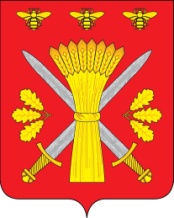 РОССИЙСКАЯ ФЕДЕРАЦИЯОРЛОВСКАЯ ОБЛАСТЬТРОСНЯНСКИЙ РАЙОННЫЙ СОВЕТ НАРОДНЫХ ДЕПУТАТОВРЕШЕНИЕ16 сентября 2021 года                                                        №318         с. Тросна                                                       Принято на сорок шестом заседании  районного                                                   Совета народных  депутатов пятого созываО внесении изменений в решение №314 от 15.07.2021 г. «О программе наказов избирателей депутатам Троснянского районного Совета народных депутатов на 2021 год»	В соответствии с Положением  «О наказах избирателей депутатам Троснянского районного Совета народных депутатов», утвержденным решением Троснянского районного Совета народных депутатов от 19 мая 2011 года №29, в связи с обращением депутата районного Совета народных депутатов Глазковой Т.И., Троснянский районный Совет народных депутатов РЕШИЛ:         1. Внести следующие изменения в программу наказов избирателей депутатам Троснянского районного  Совета народных депутатов на 2021 год:       1) изложить строку 1 в следующей редакции:	2. Настоящее решение вступает в силу с момента  обнародования.Председатель районного                        Глава районаСовета народных депутатов                                       В. И. Миронов                                                А.И.НасоновЖителип. Рождественскийп.РождественскийПенновскоесельское поселениеБОУ ТР ОО«Октябрьская СОШ»Приобретение компьютера4 квартал10,0ГлазковаТатьянаИвановнаЖители п.Рождественскийп. РождественскийПенновскоесельское поселениеБОУ ТР ОО«Октябрьская СОШ»Приобретение компьютера4 квартал10,0Липатов СергейВикторович